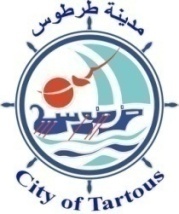 الجمهوريـة العربيـة السوريـة وزارة الإدارة المحليـة والبيئة     مدينـة طرطوسقرار رقم/172/المكتب التنفيذي لمجلس مدينة طرطوسبناء على قانون الإدارة المحلية الصادر بالمرسوم رقم /107/ لعام 2011وعلى قرار مجلس مدينة رقم /54/ تاريخ 12/3/2017وعلى مذكرة عرض دائرة العقود رقم 4561 تاريخ 31/7/2017وعلى مطالعة دائرة العقود رقم 2028 تاريخ 8/8/2017والى مطالعة دائرة الرخص المؤرخة في 8/8/2017وعلى مقترح عضو المكتب التنفيذي المؤرخ في 15/8/2017وعلى موافقة الأعضاء الحاضرين بالإجماع بالجلسة رقم/ 30/ تاريخ 15/8/2017يقرر ما يلي:مادة -1- الموافقة على تصديق عقد بالتراضي رقم /24/ لعام 2017 الخاص ببيع جزء العقار /12141/ طرطوس العقارية المجاور للعقار 1102/34 والمنظم بين مجلس مدينة طرطوس والسيد عبد الناصر محمد رباح لطش والبالغة مساحته /72/ متر فقط اثنان وسبعون متر مربع تقريباً بسعر /25980/ فقط خمس وعشرون ألفاً وتسعمائة وثمانون ليرة سورية للمتر المربع الواحد.مادة 2 –يدفع الفريق الثاني للفريق الأول مبلغاً إجمالياً وقدره /1870560/ ل.س فقط مليون وثمانمائة وسبعون ألفاً خمسمائة وستون ليرة سورية مادة 3- متابعة الإجراءات القانونية واستكمال الأوراق الثبوتية أصولاً في الدوائر المختصة مادة -4- يبلغ هذا القرار من يلزم لتنفيذه                                     طرطوس  15/ 8/2017      مدير المدينة                                     نائب رئيس المكتب التنفيذي لمجلس مدينة طرطوسالمهندس مظهر حسن                                                 المهندس غسان بلالصورة الى:مدير المدينة دائرة العقود مع المرفقات للمتابعةمديرية الشؤون الفنيةمديرية الشؤون المالية للمتابعةالمعلوماتية - الإضبارةالجمهوريـة العربيـة السوريـة وزارة الإدارة المحليـة والبيئة     مدينـة طرطوسقرار رقم/173/المكتب التنفيذي لمجلس مدينة طرطوسبناء على قانون الإدارة المحلية الصادر بالمرسوم رقم /107/ لعام 2011وعلى قرار مجلس مدينة رقم /55/ تاريخ 12/3/2017وعلى مذكرة عرض دائرة العقود رقم 4559 تاريخ 31/7/2017وعلى مطالعة دائرة العقود رقم 2014 تاريخ 8/8/2017والى مطالعة دائرة الرخص المؤرخة في 8/8/2017وعلى مقترح عضو المكتب التنفيذي المؤرخ في 15/8/2017وعلى موافقة الأعضاء الحاضرين بالإجماع بالجلسة رقم/ 30/ تاريخ 15/8/2017يقرر ما يلي:مادة -1- الموافقة على تصديق عقد بالتراضي رقم /25/ لعام 2017 الخاص ببيع جزء العقار /12141/ طرطوس العقارية المجاور للعقار 1102/37 والمنظم بين مجلس مدينة طرطوس والسيد عاطف ابراهيم الزماطي والبالغة مساحته /58/ متر فقط ثمان وخمسون متر مربع تقريباً بسعر /22920/ فقط اثنان وعشرون ألفاً وتسعمائة وعشرون ليرة سورية للمتر المربع الواحد.مادة 2 –يدفع الفريق الثاني للفريق الأول مبلغاً إجمالياً وقدره /1329360/ ل.س فقط مليون وثلاثمائة وتسع وعشرون  ألفاً وثلاثمائة وستون ليرة سورية مادة 3- متابعة الإجراءات القانونية واستكمال الأوراق الثبوتية أصولاً في الدوائر المختصة مادة -4- يبلغ هذا القرار من يلزم لتنفيذه                                     طرطوس  15/ 8/2017      مدير المدينة                                     نائب رئيس المكتب التنفيذي لمجلس مدينة طرطوسالمهندس مظهر حسن                                                 المهندس غسان بلالصورة الى:مدير المدينة دائرة العقود مع المرفقات للمتابعةمديرية الشؤون الفنيةمديرية الشؤون المالية للمتابعةالمعلوماتية - الإضبارةالجمهوريـة العربيـة السوريـة وزارة الإدارة المحليـة والبيئة     مدينـة طرطوسقرار رقم/174/المكتب التنفيذي لمجلس مدينة طرطوسبناء على قانون الإدارة المحلية الصادر بالمرسوم رقم /107/ لعام 2011وعلى الطلب المقدم من السيد حنان يوسف رقم 4160 تاريخ 24/7/2017 وعلى موافقة المحافظ المسطرة عليه بتاريخ 24/7/2017 وعلى مذكرة عرض مديرية الشؤون الفنية –دائرة الأملاك – المؤرخة في 13/8/2017وعلى مقترح عضو المكتب التنفيذي المؤرخ في 15/8/2017وعلى موافقة الأعضاء الحاضرين بالإجماع بالجلسة رقم/ 30/ تاريخ 15/8/2017يقرر ما يلي:مادة -1- الموافقة على تحديد موقع الكشك المخصص للسيد حنان محمود يوسف زوجة العميد أيمن محمد قرة فلاح بموجب القرار رقم /43/ تاريخ 15/2/2017 مقابل مشفى الباسل /طريق عام صافيتا/ وفقاً لموافقة السيد محافظ طرطوس .مادة 2-متابعة إجراءات الترخيص وتقديم الأوراق الثبوتية اللازمة ودفع الرسوم المترتبة لقاء ذلك أصولاً ضمن الدائرة المختصة في مديرية الشؤون الفنية.مادة 3-يبلغ هذا القرار من يلزم لتنفيذه .                                    طرطوس  15/ 8/2017      مدير المدينة                                     نائب رئيس المكتب التنفيذي لمجلس مدينة طرطوسالمهندس مظهر حسن                                                 المهندس غسان بلالصورة الى:مدير المدينة مديرية الشؤون الفنية مع المرفقات للمتابعةمديرية الشؤون المالية للمتابعةالمعلوماتية – الإضبارة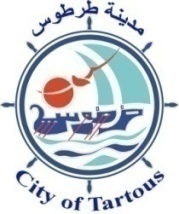 الجمهوريـة العربيـة السوريـة وزارة الإدارة المحليـة والبيئة     مدينـة طرطوسقرار رقم/175/المكتب التنفيذي لمجلس مدينة طرطوسبناء على قانون الإدارة المحلية الصادر بالمرسوم رقم /107/ لعام 2011وعلى مطالعة مدير الشؤون الفنية المؤرخة في 31/7/2017وعلى مقترح عضو المكتب التنفيذي المؤرخ في 15/8/2017وعلى موافقة الأعضاء الحاضرين بالإجماع بالجلسة رقم/ 30/ تاريخ 15/8/2017يقرر ما يلي:مادة -1- الموافقة على تصديق دفتر الشروط الفنية الخاص بدراسة المرافق العامة والبنى التحتية للمنطقة المستملكة بالقرار رقم /2489/ تاريخ 19/5/2010 بجوار المشفى العسكري مادة 2-متابعة إجراءات التعاقد مع الشركة العامة للدراسات والاستشارات الفنية لإنجاز الدراسة اللازمة.مادة 3-يبلغ هذا القرار من يلزم لتنفيذه .                                    طرطوس  15/ 8/2017      مدير المدينة                                     نائب رئيس المكتب التنفيذي لمجلس مدينة طرطوسالمهندس مظهر حسن                                                 المهندس غسان بلالصورة الى:مدير المدينة مديرية الشؤون الفنية مع المرفقات للمتابعةمديرية الشؤون المالية للمتابعةالمعلوماتية - الإضبارةالجمهوريـة العربيـة السوريـة وزارة الإدارة المحليـة والبيئة     مدينـة طرطوسقرار رقم/176/المكتب التنفيذي لمجلس مدينة طرطوسبناء على قانون الإدارة المحلية الصادر بالمرسوم رقم /107/ لعام 2011وعلى مطالعة مديرية الشؤون الفنية –دائرة الإشغال – المؤرخة في 1/8/2017 وعلى مقترح عضو المكتب التنفيذي المؤرخ في 15/8/2017وعلى موافقة الأعضاء الحاضرين بالإجماع بالجلسة رقم/ 30/ تاريخ 15/8/2017يقرر ما يلي:مادة -1- الموافقة على تصديق محضر التسوية رقم /2/ لمشروع عقدة الشيخ صالح العلي بقيمة128609974 ل.س فقط مئة وثمان وعشرون مليون وستمائة وتسعة آلاف وتسعمائة وأربع وسبعون ليرة سورية لاغير مادة 2-متابعة الإجراءات القانونية في الدوائر المختصة وفق الأصول.مادة 3-يبلغ هذا القرار من يلزم لتنفيذه .                                    طرطوس  15/ 8/2017      مدير المدينة                                     نائب رئيس المكتب التنفيذي لمجلس مدينة طرطوسالمهندس مظهر حسن                                                 المهندس غسان بلالصورة الى:مدير المدينة مديرية الشؤون الفنية مع المرفقات للمتابعةمديرية الشؤون المالية للمتابعةالمعلوماتية - الإضبارةالجمهوريـة العربيـة السوريـة وزارة الإدارة المحليـة والبيئة     مدينـة طرطوسقرار رقم/177/المكتب التنفيذي لمجلس مدينة طرطوسبناء على قانون الإدارة المحلية الصادر بالمرسوم رقم /107/ لعام 2011وعلى الطلب المقدم من السيد فادي محمد اسبر رقم 133/ص تاريخ 5/7/2017 وعلى موافقة السيد محافظ طرطوس المسطرة عليه بتاريخ 4/7/2017وعلى مذكرة عرض  الشؤون الفنية –دائرة الأملاك– المؤرخة في 26/7/2017 وعلى مقترح عضو المكتب التنفيذي المؤرخ في 15/8/2017وعلى موافقة الأعضاء الحاضرين بالإجماع بالجلسة رقم/ 30/ تاريخ 15/8/2017يقرر ما يلي:مادة -1- الموافقة على تحديد موقع الكشك المخصص للسيد فادي محمد اسبر /مصاب حرب/ ضمن الحالات الخاصة مقابل مشفى الباسل / طريق عام صافيتا/ وفقاً لموافقة السيد محافظ طرطوسمادة -2- متابعة إجراءات الترخيص وتقديم الأوراق الثبوتية اللازمة ودفع الرسوم المترتبة لقاء ذلك أصولاً ضمن الدائرة المختصة في مديرية الشؤون الفنيةمادة -3- يبلغ هذا القرار من يلزم لتنفيذه                                    طرطوس  15/ 8/2017      مدير المدينة                                     نائب رئيس المكتب التنفيذي لمجلس مدينة طرطوسالمهندس مظهر حسن                                                 المهندس غسان بلالصورة الى:مدير المدينة مديرية الشؤون الفنية مع المرفقات للمتابعةمديرية الشؤون المالية للمتابعةالمعلوماتية - الإضبارةالجمهوريـة العربيـة السوريـة وزارة الإدارة المحليـة والبيئة     مدينـة طرطوسقرار رقم/178/المكتب التنفيذي لمجلس مدينة طرطوسبناء على قانون الإدارة المحلية الصادر بالمرسوم رقم /107/ لعام 2011وعلى الطلب المقدم من السيد بديع خضور رقم 1198/أ تاريخ 27/7/2017وعلى مذكرة عرض  الشؤون الفنية –دائرة الأملاك– المؤرخة في 14/8/2017 وعلى مقترح عضو المكتب التنفيذي المؤرخ في 15/8/2017وعلى موافقة الأعضاء الحاضرين بالإجماع بالجلسة رقم/ 30/ تاريخ 15/8/2017يقرر ما يلي:مادة -1- الموافقة على نقل موقع الكشك المخصص للسيد بديع خضور بموجب القرار رقم /43/ تاريخ 15/2/2017  من جانب المحكمة إلى قرب مشفى التوليد كونه كبير في السن ولقرب الموقع من منزله وبما لا يسبب أي إزعاجات للجوار.مادة 2-متابعة إجراءات النقل والتركيب وتقديم الأوراق الثبوتية اللازمة ودفع الرسوم المترتبة لقاء ذلك أصولاً ضمن الدائرة المختصة في مديرية الشؤون الفنية.مادة 3-يبلغ هذا القرار من يلزم لتنفيذه .                                    طرطوس  15/ 8/2017      مدير المدينة                                     نائب رئيس المكتب التنفيذي لمجلس مدينة طرطوسالمهندس مظهر حسن                                                 المهندس غسان بلالصورة الى:مدير المدينة مديرية الشؤون الفنية مع المرفقات للمتابعةمديرية الشؤون المالية للمتابعةالمعلوماتية - الإضبارةالجمهوريـة العربيـة السوريـة وزارة الإدارة المحليـة والبيئة     مدينـة طرطوسقرار رقم/179/المكتب التنفيذي لمجلس مدينة طرطوسبناء على قانون الإدارة المحلية الصادر بالمرسوم رقم /107/ لعام 2011وعلى الطلب المقدم من السيد يزن سجيع سليمان رقم 371/ع تاريخ 13/7/2017وعلى مذكرة عرض  الشؤون الفنية –دائرة الأملاك– المؤرخة في 15/8/2017 وعلى مقترح عضو المكتب التنفيذي المؤرخ في 15/8/2017وعلى موافقة الأعضاء الحاضرين بالإجماع بالجلسة رقم/ 30/ تاريخ 15/8/2017يقرر ما يلي:مادة -1- الموافقة على إزاحة موقع الكشك المخصص للسيد يزن سجيع سليمان بموجب القرار رقم /255/لعام 2013 في شارع جمال عبد الناصر إلى قرب البريد مكان الموقف الذي تم إزالته أي بإزاحة /10/أمتار ضمن نفس الموقع غرباً بما لايتعارض مع موقف الباص وبما لا يسبب أي ضرر بالجوار .مادة 2-متابعة إجراءات النقل والتركيب وتقديم الأوراق الثبوتية اللازمة ودفع الرسوم المترتبة لقاء ذلك أصولاً ضمن الدائرة المختصة في مديرية الشؤون الفنية.مادة 3-يبلغ هذا القرار من يلزم لتنفيذه .                                    طرطوس  15/ 8/2017      مدير المدينة                                     نائب رئيس المكتب التنفيذي لمجلس مدينة طرطوسالمهندس مظهر حسن                                                 المهندس غسان بلالصورة الى:مدير المدينة مديرية الشؤون الفنية مع المرفقات للمتابعةمديرية الشؤون المالية للمتابعةالمعلوماتية - الإضبارةالجمهوريـة العربيـة السوريـة وزارة الإدارة المحليـة والبيئة     مدينـة طرطوسقرار رقم/180/المكتب التنفيذي لمجلس مدينة طرطوسبناء على قانون الإدارة المحلية الصادر بالمرسوم رقم /107/ لعام 2011وعلى موافقة الأعضاء الحاضرين بالأكثرية بالجلسة رقم/ 30/ تاريخ 15/8/2017يقرر ما يلي:مادة -1- الموافقة على مشاركة وتعاون مجلس مدينة طرطوس مع فرقة طائر الفينيق المسرحية في مهرجان طائر الفينيق المسرحي التاسع الذي سينظم اعتباراً من تاريخ 24/8/2017 ولغاية 31/8/2017 وتقديم الدعم المالي له بقيمة /500000 ل.س / فقط خمسمائة ألف ليرة سورية لاغير وتقديم كافة الخدمات المطلوبة وفق الإمكانيات المتاحة. مادة -2-يبلغ هذا القرار من يلزم لتنفيذه .                                    طرطوس  15/ 8/2017      مدير المدينة                                     نائب رئيس المكتب التنفيذي لمجلس مدينة طرطوسالمهندس مظهر حسن                                                 المهندس غسان بلالصورة الى:مدير المدينة مديرية الخدمات والصيانة للمتابعةمديرية الشؤون المالية للمتابعةمحاسب الجارية للمتابعةالمعلوماتية - الإضبارةالجمهوريـة العربيـة السوريـة وزارة الإدارة المحليـة والبيئة     مدينـة طرطوسقرار رقم/181/المكتب التنفيذي لمجلس مدينة طرطوسبناء على قانون الإدارة المحلية الصادر بالمرسوم رقم /107/ لعام 2011وعلى موافقة الأعضاء الحاضرين بالإجماع  بالجلسة رقم/ 30/ تاريخ 15/8/2017يقرر ما يلي:مادة -1- الموافقة على منح المهندسة ميس حسين رئيس دائرة المجلس والمكتب مكافأة مالية وقدرها /25000ل.س / فقط خمس وعشرون ألف ليرة سورية لاغير وذلك تقديراً من السادة أعضاء المكتب التنفيذي للجهود المبذولة من قبلها في إنجاز أعمال دورات المجلس وجلسات المكتب التنفيذي بمهنية وكفاءة عالية .  مادة -2-يبلغ هذا القرار من يلزم لتنفيذه .                                    طرطوس  15/ 8/2017      مدير المدينة                                     نائب رئيس المكتب التنفيذي لمجلس مدينة طرطوسالمهندس مظهر حسن                                                 المهندس غسان بلالصورة الى:مدير المدينة مديرية الشؤون المالية للمتابعةمحاسب الجارية للمتابعةمديرية الشؤون الإدارية للمتابعةالمعلوماتية - الإضبارة